Ролевая игра «Кулинарный поединок »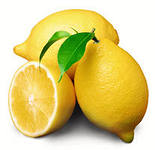 очище…ый,Реза..ый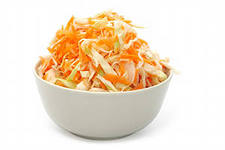 Кваше…ая  капуста,туше..ая с мясом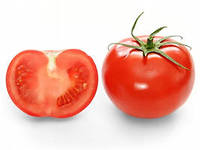 Нареза..ый  томат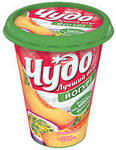 Обезжире…ый ,клюкве…ый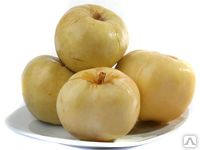 Моче…ые яблоки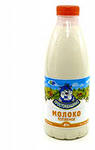 Топле…ое молоко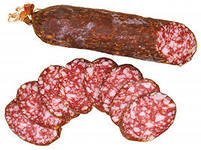 Копче…ая колбаса 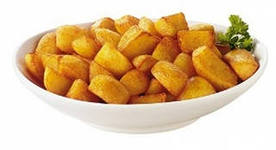 Пережаре…ый картофель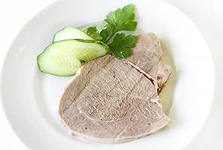 Сваре…ное мясо